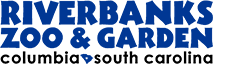 RIVERBANKS PARK COMMISSIONMEETING AGENDA21 June 2018This meeting is conducted in accordance with the spirit and intent of the Act 2727 of the amended 1978 – “The Freedom of Information Act” – adopted July 12, 1978 by the State of South Carolina. Special Guest – Our new Safety and Risk Manager, Lea Simons will be introduced.  Call to OrderReading of the MinutesChairman’s RemarksChief Finance Officers Report May 2018 Finance ReportBudget Approval UpdateJoint Budget Committee Meeting with SocietyChief Marketing Officer Strategic Business Plan PresentationPresident and CEO ReportAnimal UpdatesFacility UpdatesEvent Updates